ISTITUTO DI ISTRUZIONE SUPERIORE  “CESTARI - RIGHI”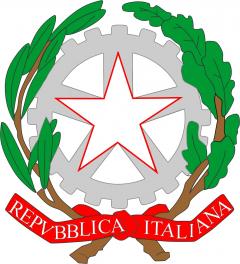 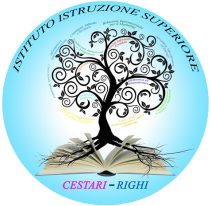 Borgo San Giovanni, 12/A  - 30015  Chioggia (VE) 
Tel. 041.4967600  Fax 041.4967733
Cod. Mecc. VEIS02200R – C.F. 91021780274
 e-mail:   veis02200r@istruzione.ite-mail certificata: veis02200r@pec.istruzione.itPIANO DIDATTICO PERSONALIZZATOAnno Scolastico 20….. /20…..Indirizzo di studio: ___________________________________________Classe: ____________________ 	Sezione: ______________________Coordinatore di classe: _______________________________________	DATI RELATIVI ALL’ALUNNORIFERIMENTI NORMATIVILegge 53/2003: Personalizzazione del percorso scolasticoLegge n. 170 dell'8 ottobre 2010: “Nuove norme in materia di Disturbi Specifici di Apprendimento in ambito scolastico”.Decreto Ministeriale n. 5669 del 12 /7/ 2011: "Disposizioni attuative della Legge 8 ottobre 2010 e Linee guida per il diritto allo studio degli alunni e degli studenti con disturbi specifici di apprendimento".Direttiva Ministeriale del 27 dicembre 2012: “Strumenti di intervento per alunnicon Bisogni Educativi Speciali e organizzazione territoriale per l’inclusione scolastica”.Circolare Ministeriale n. 8 del 6 marzo 2013 attuativa della D. M. 27/12/2012.Legge 107/2015: “Riforma del sistema nazionale di istruzione e formazione e delega per il riordino delle disposizioni legislative vigenti”.Decreto Legislativo 62/2017: “Norme in materia di valutazione e certificazione delle competenze nel primo ciclo ed esami di Stato.Nota Miur 1143 del 17/05/2018 in materia di Autonomia Scolastica in materia di BES.Nuove Linee guida sulla gestione dei Disturbi Specifici di Apprendimento del 20/01/2022.Descrizione del funzionamento delle abilità strumentaliOsservazione di ulteriori aspetti significativi  (in assenza di certificazione)PATTO EDUCATIVO(in presenza di certificazione)Si concorda con la famiglia e lo studente:Nelle attività di studio l’allievo:  è seguito da un Tutor nelle  discipline:_________________________________________________ con cadenza:     quotidiana	  bisettimanale	   settimanale     quindicinale  è seguito da familiari ricorre all’aiuto di compagni utilizza strumenti compensativi Altro 	…………………………………………………………………………………………………………….……………………………………………………………………………………………………….…………………………………………………………………………………………………………….……Strumenti da utilizzare  nel lavoro a casa  PC( prendere appunti, scrittura con correttore ortografico, calcolatrice……) Smartphone o Tablet con App adeguate per scrittura, lettura, traduttori, calcolatrici, registrazioni .…… Tecnologia di sintesi vocale Registrazioni digitali Appunti a mano da usare per mappe Materiali multimediali ( video, lezioni online, simulazioni) Testi semplificati e ridotti Schemi e mappe concettuali  Altro ……………………………………………………………………………………………………………………………………………………………………………………………………………………………………………………………………………………………………………………………………………………………………………………………………………………………………………………………………………………………………………………Il presente Piano Didattico Personalizzato è stato sottoscritto da:            INSEGNANTE	      MATERIA	    FIRMADocumento valido per la durata di un anno.Approvato dal C.d.C. in data:		________________	Firma del Dirigente	____________________________________Consegnato alla famiglia in data:	________________	Firma del genitore	____________________________________I.T.C.S  “Domenico Cestari”Cod. Mecc.   VETD022013 (diurno)Cod. Mecc.: VETD02251C (serale)I.T.I.S. “Augusto Righi”Cod.Mecc.VETF022019 (diurno)Cod.Mecc.VETF02251P (serale)I.P.S.S.A.R “Giovanni Sandonà”Cod. Mecc. VERH022011www.cestari-righi.edu.itCognome e nomeData e luogo di nascitaDiagnosi specialistica Redatta da pressoin data Specialista/i di riferimento: Caratteristiche percorso didattico pregresso Altre osservazioni Tipologia di Bisogno Educativo SpecialeTipologia di Bisogno Educativo SpecialeTipologia di Bisogno Educativo SpecialeTipologia di Bisogno Educativo SpecialeTipologia di Bisogno Educativo SpecialeTipologia di Bisogno Educativo SpecialeDisturbo Specifico del linguaggioBorder line cognitivo/Disturbo aspecifico di apprendimentoDifficoltà di apprendimentoStraniero che parla italianoStraniero che non parla italianoSituazioni particolariGRIGLIA OSSERVATIVA(Area dello SVANTAGGIO SOCIOECONOMICO, LINGUISTICO E CULTURALE)OSSERVAZIONEDEGLI  INSEGNANTIOSSERVAZIONEDEGLI  INSEGNANTIOSSERVAZIONEDEGLI  INSEGNANTIManifesta difficoltà di lettura/scrittura Mai A volte SempreManifesta difficoltà di espressione orale Mai A volte SempreManifesta difficoltà logico/matematiche Mai A volte SempreManifesta difficoltà nel rispetto delle regole Mai A volte SempreManifesta difficoltà nel mantenere l’attenzione durante le spiegazioni Mai A volte SempreNon svolge regolarmente i compiti a casa Mai A volte SempreNon esegue le consegne che gli vengono proposte in classe Mai A volte SempreManifesta difficoltà nella comprensione delle consegne proposte Mai A volte SempreFa domande non pertinenti all’insegnante Mai A volte SempreDisturba lo svolgimento delle lezioni (distrae i compagni, ecc.) Mai A volte SempreNon presta attenzione ai richiami dell’insegnante Mai A volte SempreManifesta difficoltà a stare fermo nel proprio banco Mai A volte SempreSi fa distrarre dai compagni Mai A volte SempreManifesta timidezza Mai A volte SempreViene escluso dai compagni dalle attività scolastiche Mai A volte SempreViene escluso dai compagni nei momenti di pausa delle attività didattiche Mai A volte SempreTende ad autoescludersi dalle attività scolastiche Mai A volte SempreTende ad autoescludersi nelle dinamiche relazionali con i pari Mai A volte SempreNon porta a scuola i materiali necessari alle attività scolastiche Mai A volte SempreHa scarsa cura dei materiali per le attività scolastiche (propri e della scuola) Mai A volte SempreDimostra scarsa fiducia nelle proprie capacità Mai A volte SempreMOTIVAZIONEMOTIVAZIONEMOTIVAZIONEMOTIVAZIONEMOTIVAZIONEPartecipazione al dialogo educativo Non adeguata Poco Adeguata Poco Adeguata AdeguataConsapevolezza delle proprie difficoltà  Non adeguata Poco Adeguata Poco Adeguata AdeguataConsapevolezza dei propri punti di forza Non adeguata Poco Adeguata Poco Adeguata AdeguataAutostima Non adeguata Poco Adeguata Poco Adeguata AdeguataATTEGGIAMENTI E COMPORTAMENTI RISCONTRABILI A SCUOLAATTEGGIAMENTI E COMPORTAMENTI RISCONTRABILI A SCUOLAATTEGGIAMENTI E COMPORTAMENTI RISCONTRABILI A SCUOLAATTEGGIAMENTI E COMPORTAMENTI RISCONTRABILI A SCUOLAATTEGGIAMENTI E COMPORTAMENTI RISCONTRABILI A SCUOLARegolarità frequenza scolastica Non adeguata Poco Adeguata Poco Adeguata AdeguataAccettazione e rispetto delle regole Non adeguata Poco Adeguata Poco Adeguata AdeguataRispetto degli impegni  Non adeguata Poco Adeguata Poco Adeguata AdeguataAccettazione consapevole degli strumenti compensativi e delle misure dispensative Non adeguata Poco Adeguata Poco Adeguata AdeguataAutonomia nel lavoro  Non adeguata Poco Adeguata Poco Adeguata AdeguataSTRATEGIE UTILIZZATE DALL’ALUNNO NELLO STUDIO STRATEGIE UTILIZZATE DALL’ALUNNO NELLO STUDIO STRATEGIE UTILIZZATE DALL’ALUNNO NELLO STUDIO STRATEGIE UTILIZZATE DALL’ALUNNO NELLO STUDIO STRATEGIE UTILIZZATE DALL’ALUNNO NELLO STUDIO Sottolinea, identifica parole chiave …  Efficace Efficace Da potenziare Da potenziareCostruisce schemi, mappe o  diagrammi Efficace Efficace Da potenziare Da potenziareUtilizza strumenti informatici (computer, correttore ortografico, software …) Efficace Efficace Da potenziare Da potenziare Usa strategie di memorizzazione   (immagini, colori, riquadrature …)  Efficace Efficace Da potenziare Da potenziareAltro: …………………………………………………………………………………………………………………………………………………………………………………………………………………………………...........................................................................................................................................................................................................................................................................................................................................................................Altro: …………………………………………………………………………………………………………………………………………………………………………………………………………………………………...........................................................................................................................................................................................................................................................................................................................................................................Altro: …………………………………………………………………………………………………………………………………………………………………………………………………………………………………...........................................................................................................................................................................................................................................................................................................................................................................Altro: …………………………………………………………………………………………………………………………………………………………………………………………………………………………………...........................................................................................................................................................................................................................................................................................................................................................................Altro: …………………………………………………………………………………………………………………………………………………………………………………………………………………………………...........................................................................................................................................................................................................................................................................................................................................................................DISCIPLINA: …………………………………………………………..DISCIPLINA: …………………………………………………………..DISCIPLINA: …………………………………………………………..PROF.RE/PROF.SSA: ………………………………………………………….PROF.RE/PROF.SSA: ………………………………………………………….PROF.RE/PROF.SSA: ………………………………………………………….PROF.RE/PROF.SSA: ………………………………………………………….STRUMENTI COMPENSATIVIL’alunno/a usufruirà dei seguenti strumenti compensativi nelle diverse discipline:MISURE DISPENSATIVESi dispensa l’alunno/a da:MISURE DISPENSATIVESi dispensa l’alunno/a da:CRITERI E MODALITÀ DI VERIFICA(VALIDI ANCHE IN SEDE D’ESAME)Si concordano:Tabelle e formulariLettura ad alta voceLettura ad alta voceVerifiche orali e scritte programmateSchemi e mappeScrittura di testi sotto dettaturaScrittura di testi sotto dettaturaCompensazione con prove orali di compiti scrittiCalcolatrice (anche su device)Prendere appunti in classePrendere appunti in classeUso di mediatori didattici durante le prove scritte e orali (mappe concettuali, mappe cognitive..)Computer con programmi di videoscrittura e correttore orto-graficoCopiare dalla lavagnaCopiare dalla lavagnaFrammentare il compito in "sotto obiettivi"Smartphone o tablet per prendere appunti o per altre attività concordate con il docenteUso del dizionarioUso del dizionarioProve informatizzate e presentate allo studente con un carattere di stampa senza grazie (Arial, Verdana,….)AudiolibriCarico di compiti non adeguato al livello di affaticabilità dello studenteCarico di compiti non adeguato al livello di affaticabilità dello studenteValutazioni più attente ai con-tenuti che non alla forma (per es. errori di ortografia,di sintassi,etc.)Libri scolastici/dizionari digitaliRispetto dei tempi standard(tempi di elaborazione e produzione più lunghi di quelli previsti per la classe sia a scuola che a casa)Rispetto dei tempi standard(tempi di elaborazione e produzione più lunghi di quelli previsti per la classe sia a scuola che a casa)Valutazione dei progressi in itinereSoftware didattici adeguati con sintesi vocaleStudio mnemonico di formule, tabelle e definizioniStudio mnemonico di formule, tabelle e definizioniValutazione delle prove scritte e orali con modalità che tengano conto del contenuto e non della formaRegistrazione delle lezioni svolte in classe tramite strumenti  elettroniciEffettuazione di più prove valutative in tempi ravvicinatiEffettuazione di più prove valutative in tempi ravvicinatiProgrammazione di tempi più lunghi per l’esecuzione delle prove…………………………………………………………………………………………………………………………………………………………………………………………………………………………………………………………………………………………………………………………..…………………………………………….…………….…………………………………………………………………………………………………………………………..…………………………………………….…………….……………………………………………………………………………………………………………………………………………………………………………………………………………………………………………………………………………………………….